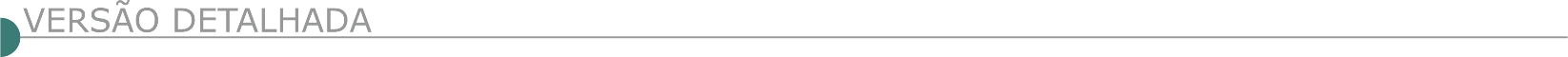 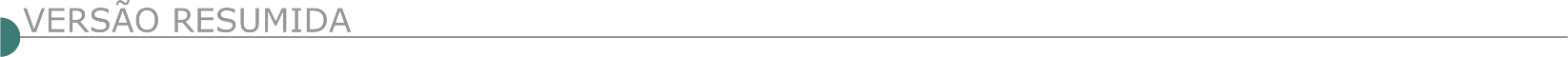   PREFEITURA MUNICIPAL DE ABRE CAMPO/MG. PROCESSO LICITATÓRIO Nº 180/2020 - TOMADA DE PREÇOS Nº 004/2020. Objeto: Contratação de empresa especializada, pelo regime Empreitada por Menor Preço Global para execução de obras, com fornecimento de materiais, equipamentos e mão de obra necessária, para construção de uma praça de eventos esportivos e festivos, no Bairro Esplanada, no Município de Abre Campo/MG, conforme projetos disponíveis. Tipo Menor Preço por Empreitada Global. Abertura dos envelopes: Dia 08/12/2020 às 09:00hs, na Sala de Reuniões da C.P.L., à Rua Santo Antonio, 228, Centro, Abre Campo/MG, onde deverá ser retirado o Edital ou pelo e-mail: licitaabrecampo@gmail.com. Informações: Pref. Munic. Abre Campo - Telefone: (31) 3872-1254.   PREFEITURA MUNICIPAL DA CAMPANHA – MG EDITAL TORNA PÚBLICO O EDITAL N° 77/2020 - PROCESSO Nº 00128/2020– MODALIDADE: TOMADA DE PREÇOS Nº 00007/2020 Objeto: contratação de empresa sob o regime de execução por preço global com aplicação total de mão-de-obra e materiais destinados a pavimentação (bloquetes intertravados) da Rua Professora Ordália Ferreira – Bairro Estação - Campanha – MG – recurso próprio - Data de Abertura: 10/12/2020 às 14:00 horas– CRC até 07/12/2020 - Dot. 02.06.03.10.302.1316.3.022.4490.51.00 – Red. 538 . Valor Estimado R$ 95.783,52 (Noventa e cinco mil e setecentos e oitenta e três reais e cinqüenta e dois centavos) - site: www.campanha.mg.gov.br ou Rua Dr. Brandão n° 59 – Centro – Campanha – MG, Cep 37400-000 – Fone: (35) 3261-1059.  PREFEITURA MUNICIPAL DE CONCEIÇÃO DO MATO DENTRO/MG AVISO DE RETIFICAÇÃO – TOMADA DE PREÇO Nº 028/2020. O Município de Conceição do Mato Dentro – MG torna público a RETIFICAÇÃO do Processo nº 202/2020 – Tomada de Preço nº 028/2020, tipo MENOR PREÇO GLOBAL; cujo objeto é a contratação de empresa especializada em engenharia para execução dos serviços de obra de contenção em gabião do sistema de captação do Distrito de Itacolomi, no município de Conceição do Mato Dentro/MG, conforme especificações constantes na planilha, cronograma, memorial descritivo e projetos, anexos ao edital n° 202/2020, e passa abertura para o dia: 09 de dezembro de 2020 às 09h00min. Maiores informações pelo telefone (31) 3868-2398 - Edital Retificado disponível no site oficial do Município – www.cmd.mg.gov.br.   PREFEITURA MUNICIPAL DE ITAJUBÁ/MG TOMADA DE PREÇOS Nº 006/2020Contratação de empresa especializada em pavimentação de vias públicas: Avenida Dr. Jerson Dias e trecho da Rua Primo Capelo, Município de Itajubá/MG, para atender a Secretaria Municipal de Obras – SEMOB. (Contrato de repasse 890536/2019 – MDR). A abertura das propostas será realizada no Município de Itajubá com sede na Avenida Dr. Jerson Dias, nº 500 – Bairro Estiva - Itajubá/MG, no dia 08/12/2020 às 14:00. Edital na integra - www.itajuba.mg.gov.br. E-mail licitaitajub@gmail.com - Telefone (35) 9 9898-6949. TOMADA DE PREÇOS Nº 010/2020 - PA 286/2020 Pavimentação Poliédrica e Drenagens em vias públicas do município desprovidas de pavimento localizadas no B. Jardim Leme – Juatuba/MG, do tipo menor preço global. Abertura dos envelopes de proposta dia 25/11/2020 às 09:00 horas. Maiores informações 3535-8200, www.juatuba.mg.gov.br, licitacao@juatuba.mg.gov.br. TOMADA DE PREÇOS Nº 012/2020 - PA 300/2020 Reforma do “Casarão” onde funcionará a sede da Secretaria Municipal de Educação no município de Juatuba/MG, do tipo menor preço global. Adia-se a abertura dos envelopes para retificação da planilha. Maiores informações (31) 3535-8200, site www.juatuba.mg.gov.br, e-mail: licitacao@juatuba.mg.gov.br.  PREFEITURA MUNICIPAL DE MONTE SIÃO/MG AVISO RETIFICAÇÃO DE EDITAL DE CP 013/2020 PRC 167/2020Do tipo menor preço empreitada global, para Execução de Obra Pública para Recapeamento Asfáltico na Rua Benedito Ferreira Pinto, Centro para a Diretoria de Obras Urbanas e Rurais, dar-se-á no dia 30/11/2020, às 10 horas. O Edital em inteiro teor está disponível no site oficial www.montesiao.mg.gov.br ou de 2ª. a 6ª. Feira, das 10 às 16 horas, na Rua Maurício Zucato, 111, Monte Sião, CEP 37580-000. Tel. (35) 3465-4793.  PREFEITURA MUNICIPAL DE MURIAÉ AVISOS DE LICITAÇÃO CONCORRÊNCIA Nº 36/2020 Processo nº 339/2020 Requisitante: SMOP Objeto: Contratação de empresa para a prestação de serviço com fornecimento de material para a reforma da E. M. Sebastião Laviola, localizada na Rua Simeão Féres, nº 276, bairro Safira, Município de Muriaé - Abertura da sessão de licitação dia 23/12/2020 às 13:00 horas na Sala de Reuniões do Depto. de Licitações, situado na Av. Maestro Sansão, 236, 3º Andar, Ed. Centro Administrativo "Pres. Tancredo Neves", Centro, Muriaé, MG - O Edital poderá ser obtido no site www.muriae.mg.gov.br e no Depto. de Licitações, no horário de 13:00 h às 17:00 h - Maiores informações pelo telefone (32) 3696-3317. CONCORRÊNCIA PÚBLICA Nº 38/2020 PROCESSO Nº 341/2020 Requisitante: SMOP/SME Objeto: Contratação de empresa para a prestação de serviço de execução de pavimentação externa de acesso ao Proinfância tipo 01, distrito de Vermelho II e Contratação para execução de sistema de Drenagem e pavimentação na E.M Onea Lopes Gouvea, no distrito de Vermelho II, município de Muriaé-MG - Abertura da sessão de licitação dia 28/12/2020 às 13:00 horas na Sala de Reuniões do Depto. de Licitações, situado na Av. Maestro Sansão, 236, 3º Andar, Ed. Centro Administrativo "Pres. Tancredo Neves", Centro, Muriaé, MG - O Edital poderá ser obtido no site www.muriae.mg.gov.br e no Depto. de Licitações, no horário de 13:00 h às 17:00 h - Maiores informações pelo telefone (32) 3696-3317.  PREFEITURA MUNICIPAL DE RIO PARDO DE MINAS/MG - TOMADA DE PREÇO Nº 018/2020 - Processo nº 149/2020. Objeto: Contratação de empresa para pavimentação e drenagem de águas pluviais da Rua Odílio Torres Costa e Rua “C” na sede deste município, com entrega dos envelopes até as 08:00:00 horas do dia 04/12/2020. Maiores informações pelo telefone (038) 3824-1356 - ou através do e-mail licitação@riopardo.mg.gov.br ou ainda na sede da Prefeitura Municipal de Rio Pardo de Minas - 18/11/2020.   PREFEITURA MUNICIPAL DE SÃO JOAQUIM DE BICAS/MG PROCESSO LICITATÓRIO Nº 98/2020 Concorrência nº 04/2020 Objeto: Contratação de serviços Instalações de Pontos de Iluminação Pública IP´S incluindo toda Mão de Obra, Materiais, Encargos, Equipamentos, Transporte, Ferramentas e Materiais de Consumo necessários para Atividades, Elaboração de Projetos Executivos e Aprovação dos IP´S dentro dos padrões exigidos pela Companhia de Iluminação Pública de Minas Gerais (GEMIG), Cadastro de pontos de Iluminação Pública IP´S com instalação de Placas de Identificação Georeferenciadas. Tipo: Menor preço por lote. Data da sessão: 22/12/2020 às 08h30min. O Edital poderá ser retirado no site: http:// www.saojoaquimdebicas.mg.gov.br ou diretamente no Departamento de Compras e Licitações do Município.  PREFEITURA MUNICIPAL DE TIROS/MG PREGÃO PRESENCIAL Nº 30/2020 O Município de Tiros torna público o Pregão Presencial nº 30/2020. Objeto: Registro de Preços para eventual prestação de serviços, contratação dos serviços, diária de caminhão e caminhão caçamba. Abertura dos Envelopes será dia 01/12/2020 às 09:00 horas. O Edital completo e mais informações poderão ser obtidos na Sede da Prefeitura Municipal de Tiros, na Praça Santo Antônio, nº 170, Centro. Telefone: (34) 3853- 1221 e endereço eletrônico: www.tiros.mg.gov.br.   MINISTÉRIO DA EDUCAÇÃO - CENTRO FEDERAL DE EDUCAÇÃO TECNOLÓGICA DE MINAS GERAIS - PREGÃO ELETRÔNICO Nº 27/2020
Objeto: Pregão Eletrônico - Contratação de serviço de reforma/manutenção corretiva da impermeabilização da laje de cobertura do Laboratório de Canteiro de Obras do Campus de Varginha do CEFET-MG, incluindo retirada da estrutura metálica e telhas galvanizadas, com reaproveitamento, remoção dos rufos e calhas existentes, demolição da impermeabilização e proteção mecânica, execução da impermeabilização com manta asfáltica, recolocação do telhado, rufos e calhas, conforme condições do edital e TR.
Edital a partir de: 20/11/2020 das 08:00 às 17:00 Hs
Endereço: Av. Amazonas, 5253, Nova Suíça, Campus i - - Belo Horizonte (MG)
Entrega da Proposta:  a partir de 20/11/2020 às 08:00Hs
Abertura da Proposta:  em 02/12/2020 às 09:00Hs, no endereço: www.comprasnet.gov.br.   MINISTÉRIO DA INFRAESTRUTURA – DNIT - SUPERINTENDÊNCIA REGIONAL NO MATO GROSSO DO SUL AVISO DE LICITAÇÃO PREGÃO ELETRÔNICO Nº 441/2020 - UASG 393010 Nº PROCESSO: 50619000Objeto: Serviços de Manutenção (Conservação/Recuperação) na Rodovia BR-262/MS, sob a coordenação da Superintendência Regional DNIT/MS, segundo as condições, quantidades, especificações e exigências estabelecidas neste instrumento e seus anexos. Total de Itens Licitados: 1. Edital: 20/11/2020 das 08h00 às 11h30 e das 13h00 às 17h00. Endereço: Rua Antonio Maria Coelho, 3099 - Bairro Jardim Dos Estados, - Campo Grande/MS ou https://www.gov.br/compras/edital/393010-5-00441-2020. Entrega das Propostas: a partir de 20/11/2020 às 08h00 no site www.gov.br/compras. Abertura das Propostas: 02/12/2020 às 10h00 no site www.gov.br/compras. Informações Gerais: Www.comprasgovernamentais.gov.br, http://www1.dnit.gov.br/editais/consulta/editais_units.asp, scl.ms@dnit.gov.br e http://sempapel.dnit.gov.br/. AVISO DE LICITAÇÃO PREGÃO ELETRÔNICO Nº 364/2020 - UASG 393010 Nº Processo: 50619000874202029. Objeto: Serviços de Manutenção (Conservação/Recuperação) na Rodovia BR-262/MS, sob a coordenação da Superintendência Regional DNIT/MS, segundo as condições, quantidades, especificações e exigências estabelecidas neste instrumento e seus anexos. Total de Itens Licitados: 1. Edital: 20/11/2020 das 08h00 às 11h30 e das 13h00 às 17h00. Endereço: Rua Antonio Maria Coelho, 3099 - Bairro Jardim Dos Estados, - Campo Grande/MS ou https://www.gov.br/compras/edital/393010-5-00364-2020. Entrega das Propostas: a partir de 20/11/2020 às 08h00 no site www.gov.br/compras. Abertura das Propostas: 03/12/2020 às 10h00 no site www.gov.br/compras. Informações Gerais: Www.comprasgovernamentais.gov.br, http://www1.dnit.gov.br/editais/consulta/editais_units.asp, scl.ms@dnit.gov.br e http://sempapel.dnit.gov.br/.   COMPANHIA DOCAS DO ESPÍRITO SANTO AVISO DE LICITAÇÃO RDC ELETRÔNICO Nº 4/2020 - UASG 399002 Nº PROCESSO: 3954/2017Objeto: Elaboração do projeto executivo, serviço de limpeza com desassoreamento do canal de drenagem, transporte e destinação ambiental do resíduo, seguidos de implantação de cortina verde na região do canal do contorno do Cais de Capuaba, do Porto de Vitória, conforme condições, quantidades e exigências estabelecidas no Edital e seus Anexos. O objeto está dividido em dois itens. Total de Itens Licitados: 2. Edital: 20/11/2020 das 09h00 às 12h00 e das 13h00 às 17h00. Endereço: Rua Izidro Benezath, 48 - Ed. Six - 3º Andar, Enseada do Suá - Vitória/ES ou https://www.gov.br/compras/edital/399002-99-00004-2020. Entrega das Propostas: a partir de 20/11/2020 às 09h00 no site www.comprasnet.gov.br. Abertura das Propostas: 14/12/2020 às 10h00 no site www.comprasnet.gov.br. Informações Gerais: O Edital e seus anexos estão disponíveis nos sites www.codesa.gov.br e pelo e-mail pregao@codesa.gov.br; A CODESA utilizará, para realização da disputa, o rito eletrônico estabelecido no Portal de Compras Governamentais, especificamente por meio do módulo RDC, como ferramenta tecnológica e não como regime de licitação. A contratação será regida pela Lei nº 13.303, de 30 de junho de 2016 e pelo Regulamento Interno de Licitações e Contratos da Codesa.  ESTADO DE SP- PREFEITURA MUNICIPAL DE GUARUJÁ AVISO DE LICITAÇÃO CONCORRÊNCIA PÚBLICA Nº 5/2020 Republicado com alteração Objeto: Contratação de empresa especializada para execução de obras de construção do Centro de Gerenciamento de Resíduos Sólidos - implantação da 1ª Etapa, sito na Avenida Vereador Lydio Martins Correa, s/n, Bairro Morrinhos, no Município de Guarujá, Estado de São Paulo. O Edital na íntegra e seus anexos poderão ser obtidos gratuitamente no site www.guaruja.sp.gov.br, através do link "Serviços Online" / "Sistema de Licitações", ou pessoalmente, na Diretoria de Compras e Licitações (mediante o recolhimento de R$ 25,00 referentes aos custos de reprodução) sito na Av. Santos Dumont, 800, 1º andar - Santo Antônio - Guarujá - SP, no período de 24 de Novembro de 2020 até 23 de Dezembro de 2020. O pagamento deverá ser efetivado na Agência Bancária situada dentro do Paço Municipal Raphael Vitiello. As visitas técnicas obrigatórias deverão ocorrer até 23 de Dezembro de 2020. Os demais atos que necessitarem de publicidade serão publicados oficialmente apenas no Diário Oficial do Município, nos termos da Lei Federal nº 8.666/1993, artigo 6º, inciso XIII e Lei Municipal nº 2.812/2001, e disponibilizados, em caráter informativo, no site da Prefeitura. Os envelopes nos. 1 e 2 serão recebidos na Diretoria de Compras e Licitações, no dia 28 de Dezembro de 2020 até as 09h30m, quando se dará a abertura da sessão pública.ÓRGÃO LICITANTE: COPASA-MG EDITAL: Nº CPLI. 1120200123Endereço: Rua Carangola, 606, térreo, bairro Santo Antônio, Belo Horizonte/MG.Informações: Telefone: (31) 3250-1618/1619. Fax: (31) 3250-1670/1317. E-mail: cpli@copasa.com.br. Endereço: Rua Carangola, 606, térreo, bairro Santo Antônio, Belo Horizonte/MG.Informações: Telefone: (31) 3250-1618/1619. Fax: (31) 3250-1670/1317. E-mail: cpli@copasa.com.br. OBJETO: selecionar, dentre as propostas apresentadas, a proposta considerada mais vantajosa, de acordo com os critérios estabelecidos neste Edital, visando a execução, com fornecimento parcial de materiais, das obras de serviços de Crescimento Vegetativo de Água, Manutenção nas redes e ligações prediais de água, bem como Melhorias Operacionais e Manutenção de Unidades Operacionais e Administrativas, no âmbito da Gerência Regional Pouso Alegre, incluído vilas e favelas.DATAS: Entrega: 16/12/2020, até às 08:30.Abertura: 16/12/2020, às 08:30.Prazo de execução: 12 meses.Visita: conforme edital.VALORESVALORESVALORESVALORESValor Estimado da ObraCapital Social Igual ou SuperiorGarantia de PropostaValor do EditalR$ 3.924.442,59R$ -R$-R$ -CAPACIDADE TÉCNICA: a) Rede de água com diâmetro igual ou superior a 50 (cinquenta) mm;b) Ligação predial de água;c) Correção de vazamento de água ou construção de rede de água;d) Construção civil e/ou reforma em edificações;CAPACIDADE TÉCNICA: a) Rede de água com diâmetro igual ou superior a 50 (cinquenta) mm;b) Ligação predial de água;c) Correção de vazamento de água ou construção de rede de água;d) Construção civil e/ou reforma em edificações;CAPACIDADE TÉCNICA: a) Rede de água com diâmetro igual ou superior a 50 (cinquenta) mm;b) Ligação predial de água;c) Correção de vazamento de água ou construção de rede de água;d) Construção civil e/ou reforma em edificações;CAPACIDADE TÉCNICA: a) Rede de água com diâmetro igual ou superior a 50 (cinquenta) mm;b) Ligação predial de água;c) Correção de vazamento de água ou construção de rede de água;d) Construção civil e/ou reforma em edificações;CAPACIDADE OPERACIONAL: a) Rede de água com diâmetro igual ou superior a 50 (cinquenta) mm e com extensão igual ou superior a 6.600 (seis mil e seiscentos) m;b) Rede de água com tubulação de PVC e/ou ferro fundido e/ou aço e/ou concreto, com diâmetro igual ou superior a 150 (cento e cinquenta) mm e com extensão igual ou superior a 300 (trezentos) m;c) Ligação predial de água com quantidade igual ou superior a 1.000 (uma mil) unidades, sendo que cada unidade de ligação predial de água corresponde 1,5 (um e meio) m de montagem de ligação predial de água;d) Correção de vazamentos de água em rede e/ou ramal, em pista e/ou passeio, em qualquer diâmetro, com quantidade igual ou superior a 800 (oitocentas) um ou rede de água com diâmetro igual ou superior a 50 (cinquenta) mm e com extensão igual ou superior a 1.600 (um mil e seiscentos) m;e) Pavimento asfáltico (CBUQ e/ou PMF), com quantidade igual ou superior a 5.000 (cinco) m²;f) Construção civil e/ou reforma em edificações.CAPACIDADE OPERACIONAL: a) Rede de água com diâmetro igual ou superior a 50 (cinquenta) mm e com extensão igual ou superior a 6.600 (seis mil e seiscentos) m;b) Rede de água com tubulação de PVC e/ou ferro fundido e/ou aço e/ou concreto, com diâmetro igual ou superior a 150 (cento e cinquenta) mm e com extensão igual ou superior a 300 (trezentos) m;c) Ligação predial de água com quantidade igual ou superior a 1.000 (uma mil) unidades, sendo que cada unidade de ligação predial de água corresponde 1,5 (um e meio) m de montagem de ligação predial de água;d) Correção de vazamentos de água em rede e/ou ramal, em pista e/ou passeio, em qualquer diâmetro, com quantidade igual ou superior a 800 (oitocentas) um ou rede de água com diâmetro igual ou superior a 50 (cinquenta) mm e com extensão igual ou superior a 1.600 (um mil e seiscentos) m;e) Pavimento asfáltico (CBUQ e/ou PMF), com quantidade igual ou superior a 5.000 (cinco) m²;f) Construção civil e/ou reforma em edificações.CAPACIDADE OPERACIONAL: a) Rede de água com diâmetro igual ou superior a 50 (cinquenta) mm e com extensão igual ou superior a 6.600 (seis mil e seiscentos) m;b) Rede de água com tubulação de PVC e/ou ferro fundido e/ou aço e/ou concreto, com diâmetro igual ou superior a 150 (cento e cinquenta) mm e com extensão igual ou superior a 300 (trezentos) m;c) Ligação predial de água com quantidade igual ou superior a 1.000 (uma mil) unidades, sendo que cada unidade de ligação predial de água corresponde 1,5 (um e meio) m de montagem de ligação predial de água;d) Correção de vazamentos de água em rede e/ou ramal, em pista e/ou passeio, em qualquer diâmetro, com quantidade igual ou superior a 800 (oitocentas) um ou rede de água com diâmetro igual ou superior a 50 (cinquenta) mm e com extensão igual ou superior a 1.600 (um mil e seiscentos) m;e) Pavimento asfáltico (CBUQ e/ou PMF), com quantidade igual ou superior a 5.000 (cinco) m²;f) Construção civil e/ou reforma em edificações.CAPACIDADE OPERACIONAL: a) Rede de água com diâmetro igual ou superior a 50 (cinquenta) mm e com extensão igual ou superior a 6.600 (seis mil e seiscentos) m;b) Rede de água com tubulação de PVC e/ou ferro fundido e/ou aço e/ou concreto, com diâmetro igual ou superior a 150 (cento e cinquenta) mm e com extensão igual ou superior a 300 (trezentos) m;c) Ligação predial de água com quantidade igual ou superior a 1.000 (uma mil) unidades, sendo que cada unidade de ligação predial de água corresponde 1,5 (um e meio) m de montagem de ligação predial de água;d) Correção de vazamentos de água em rede e/ou ramal, em pista e/ou passeio, em qualquer diâmetro, com quantidade igual ou superior a 800 (oitocentas) um ou rede de água com diâmetro igual ou superior a 50 (cinquenta) mm e com extensão igual ou superior a 1.600 (um mil e seiscentos) m;e) Pavimento asfáltico (CBUQ e/ou PMF), com quantidade igual ou superior a 5.000 (cinco) m²;f) Construção civil e/ou reforma em edificações.ÍNDICES ECONÔMICOS: ILG – ILC – ISG igual ou maior (≥) a 1,0ÍNDICES ECONÔMICOS: ILG – ILC – ISG igual ou maior (≥) a 1,0ÍNDICES ECONÔMICOS: ILG – ILC – ISG igual ou maior (≥) a 1,0ÍNDICES ECONÔMICOS: ILG – ILC – ISG igual ou maior (≥) a 1,0OBSERVAÇÕES: - Consórcio: Sim. Visita: Srs. Mario Montingelli Neto ou Jaques de Oliveira Cordeiro ou outro empregado da COPASA MG, do dia 20 de novembro de 2020 ao dia 15 de dezembro de 2020. O agendamento da visita poderá ser feito pelo e-mail: mario.montingelli@copasa.com.br ou Jacques.cordeiro@copasa.com.br ou pelo telefone 35 99737 8778 ou 35 99864 5733 OU 35 3449 7032. A visita será realizada na Avenida Gonçalves Negrão, nº 450 – Bairro São João, Pouso Alegre / MG. Clique aqui para obter informações do edital.OBSERVAÇÕES: - Consórcio: Sim. Visita: Srs. Mario Montingelli Neto ou Jaques de Oliveira Cordeiro ou outro empregado da COPASA MG, do dia 20 de novembro de 2020 ao dia 15 de dezembro de 2020. O agendamento da visita poderá ser feito pelo e-mail: mario.montingelli@copasa.com.br ou Jacques.cordeiro@copasa.com.br ou pelo telefone 35 99737 8778 ou 35 99864 5733 OU 35 3449 7032. A visita será realizada na Avenida Gonçalves Negrão, nº 450 – Bairro São João, Pouso Alegre / MG. Clique aqui para obter informações do edital.OBSERVAÇÕES: - Consórcio: Sim. Visita: Srs. Mario Montingelli Neto ou Jaques de Oliveira Cordeiro ou outro empregado da COPASA MG, do dia 20 de novembro de 2020 ao dia 15 de dezembro de 2020. O agendamento da visita poderá ser feito pelo e-mail: mario.montingelli@copasa.com.br ou Jacques.cordeiro@copasa.com.br ou pelo telefone 35 99737 8778 ou 35 99864 5733 OU 35 3449 7032. A visita será realizada na Avenida Gonçalves Negrão, nº 450 – Bairro São João, Pouso Alegre / MG. Clique aqui para obter informações do edital.OBSERVAÇÕES: - Consórcio: Sim. Visita: Srs. Mario Montingelli Neto ou Jaques de Oliveira Cordeiro ou outro empregado da COPASA MG, do dia 20 de novembro de 2020 ao dia 15 de dezembro de 2020. O agendamento da visita poderá ser feito pelo e-mail: mario.montingelli@copasa.com.br ou Jacques.cordeiro@copasa.com.br ou pelo telefone 35 99737 8778 ou 35 99864 5733 OU 35 3449 7032. A visita será realizada na Avenida Gonçalves Negrão, nº 450 – Bairro São João, Pouso Alegre / MG. Clique aqui para obter informações do edital.